ΑΙΤΗΣΗ                       ΑΝΑΠΛΗΡΩΤΕΣ ΕΣΠΑ	                   							           Ο/Η Αιτών / ούσα     (Υπογραφή)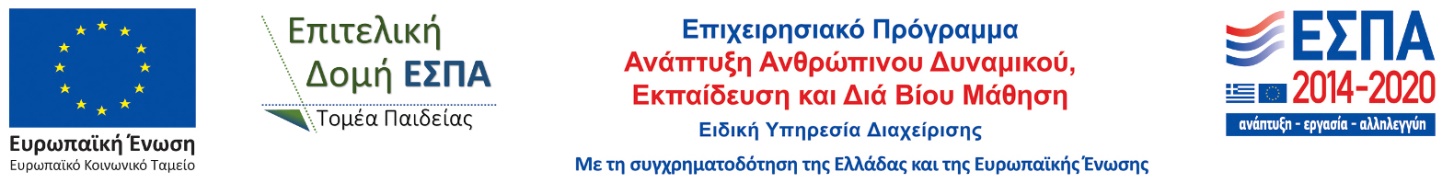 